Program ApplicationApplicant InformationReferred By: _____________________________________ Phone #: _____________________________EducationDiagnosisPlease list current providers and diagnosisPrevious Treatment/HospitalizationsExpectations of ServiceWhat do you want to get from this program?i.e. being around children, physical challenges, deafness or hearing impairment, incontinenceDisclaimer and SignatureI certify that my answers are true and complete to the best of my knowledge. DCI use onlyApplication received by: ___________________________________ Date: __________________________Staffed on: ____________________Accepted or DeniedReason for denial: _______________________________________________________________________________Referral Source notified of decision on : ________________________________________________________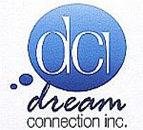 Dream Connections Inc.Full Name:Date of Birth:LastFirstM.I.Address:Street AddressApartment/Unit #CityStateZIP CodePhone:EmailDesired Start Date:Social Security No.:Medicaid# and County :Program Applied for:Have you attended any type of day program in the past?YESNOAllergies?                    YESNODo you have a legal guardian?YESNOIf yes, Name & Number Are you currently involved in any legal matters?YESNOIf yes, explain:High School:Address:From:To:Did you graduate and do you have any desire to further your education?YESNOOther:Address:From:To:Did you graduate?YESNODegree:Primary Care DoctorPhone #:Psychiatrist:Phone #:Diagnosis:Diet RestrictionsMedical Issues:::Current Meds:Current Meds:Provider:Phone:Address:Service Received:Reason:::From:To:Discharged to:Are you still receiving services from this provider?Are you still receiving services from this provider?YESNOProvider:Phone:Address:Service Received:Reason:From:To:Discharged to:Are you still receiving services from this provider?Are you still receiving services from this provider?YESNOProvider:Phone:Address:Service Received:Reason:From:To:Reason for Leaving:Are you still receiving services from this provider?YESNOGoals:Any triggers or restrictions:Generally helpful info for staff:Signature:Date: